Patients name:  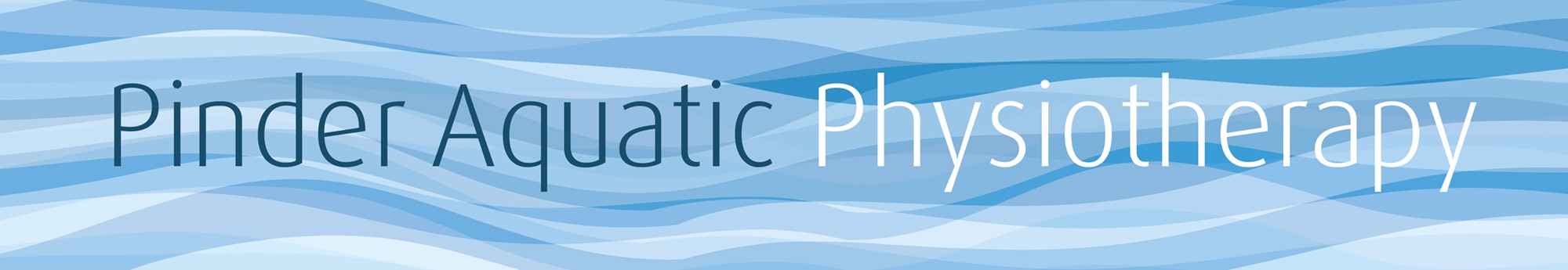 Date of Birth: Address: Contact numbers:  Mobile  	Home  Email: GP or Consultant Name and Address:  If appropriate name and contact number of Parent / Guardian / Key worker:  Present condition / diagnosis:  Past medical history: Medication names and dosage:  Is there a DNACPR (Do Not Attempt CPR) declaration in place? No  Yes  If yes documentation must be provided.What are the reasons for / goals of aquatic physiotherapy such as improving movement, strength, function or pain management? 1.  2. 3. 4. Form completed by:Full name:  Referrer: Contact number: Email:  Internal Use Reviewed by Aquatic Physiotherapist:Name:  Date: Signature: 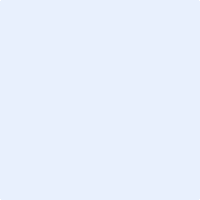 